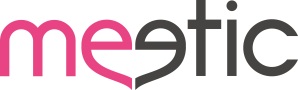 CELEBRAR EL 14 DE FEBRERO #SINVALENTÍNUn 42% de los solteros españoles se alegran de no tener que fingir que les gusta el 14 de febrero.Al  53% de los españoles les encantaría celebrar este día asisitiendo a una fiestaCasi 1 de cada 5 españoles le gustaría hacer un trío si supiera que es su último San Valentín sin parejaMadrid 27 de enero 2016.- Un año más llega el momento de celebrar el día de las cenas en pareja, las rosas rojas, el ensalzamiento del amor y los planes para dos, hasta aquí ¿todo te suena conocido verdad? Pues este año Meetic quiere sorprenderte y sorprender a todos los solteros celebrando este día por todo lo alto y #SinValentín, porque sin él también será un día “meetico” con un montón de posibilidades. Meetic, a través de una *encuesta, quiere desmontar tópicos y dar a conocer qué planes elegirían, tanto los que tienen pareja como los que no, en esta fecha tan señalada. ¡Las respuestas son sorprendentes y las opciones que ofrece Meetic para este #SinValentín también!El 42% de los encuestados se alegra de estar #SinValentín el 14 de febrero, para no tener que fingir que les importa ese día y otro 42% de los solteros se alegra por no tener que gastar dinero en un regalo. Pero, puestos a celebrarlo, ¿cuál sería es el mejor plan para los españoles en el “día del amor”? el 53% de los encuestados, tanto personas solteras como en pareja, confirma que asistir a una fiesta dónde bailar y disfrutar de la noche sería un auténtico planazo, muy de cerca, con un 47%, le sigue la asistencia a una cata de cerveza y queso, en cambio los más atrevidos, con un 27%, elegirían una cata erótica como plan ideal para el día del amor.  Casi 1 de cada 5 españoles haría un trío Además, si los encuestados supieran a ciencia cierta que este iba a ser su último día de los enamorados sin pareja ¿qué planes harían? un 57% aprovecharía para irse de viaje con sus amigos, una ruta con raquetas por la nieve como la organizada por Meetic podría ser de lo más divertido, un 27% elegiría este día para declararse a ese amor imposible que todo el mundo tiene y uno de cada cinco de los encuestados, elegiría un ¡trío en la cama! como mejor opción.Queda demostrado que, aunque el amor es algo básico en la vida, muchas personas prefieren no tener que rendir cuentas y disfrutar a tope el 14 de febrero #SinValentín. Meetic ofrece para este día una gran variedad de actividades como fiestas especiales #SinValentín, meetdinner, ruta con raquetas en la nieve... Podrás encontrar todas las actividades, información y apuntarte a cualquiera de ellas en el siguiente enlace.*La encuesta ha sido elaborada por Toluna a petición de Meetic.es entre el 7 y el 11 de enero de 2016 entre 1.019 personas de 18 y 65 años en EspañaAcerca de MeeticFundada en 2001, Meetic es la única marca que ofrece los mayores servicios para conocer gente nueva a través de cualquier tipo de tecnología: portal, móvil, aplicaciones y eventos, además de ser el más recomendado por los solteros españoles. Actualmente, Meetic, presente en 16 países europeos y disponible en 13 idiomas diferentes, forma parte de IAC, empresa internacional líder en Internet con más de 150 marcas especializadas en ofrecer servicios a los consumidores. Para más información, visita www.meetic.esPara más información PRENSAGLOBALLY – 91 781 39 87 					Silvia LuacesSilvia.luaces@globally.esLaura AlcázarLaura.alcazar@globally.esPara más información Meetic España y Portugal 					María Capilla		m.capilla@meetic-corp.com